Groundsperson (Skilled)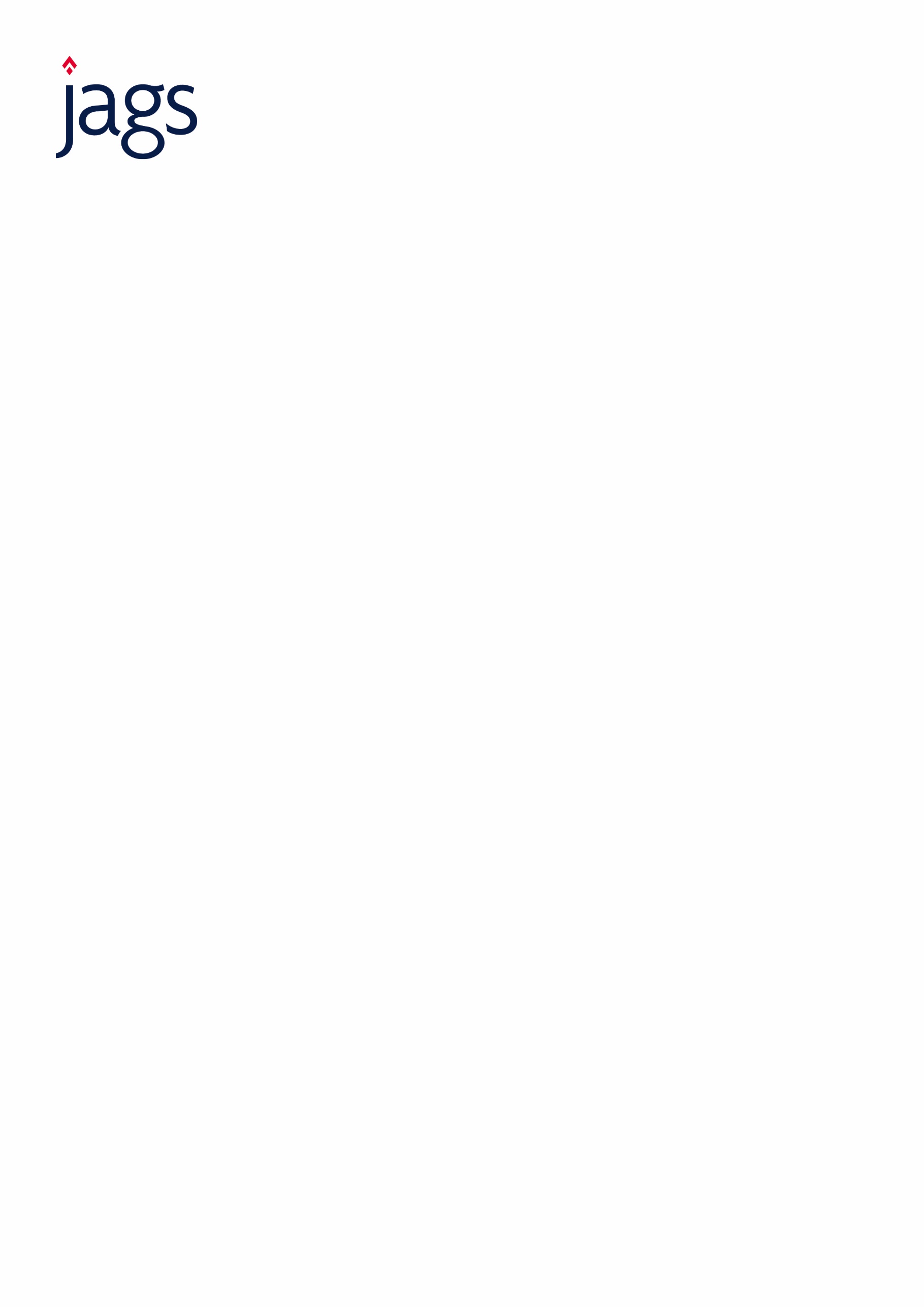 Full TimeSalary: £26,000 - £28,000 per annum depending on qualifications and experienceThe Grounds team at JAGS are responsible for maintaining the 22 acres of gardens and playing fields and this is an exciting opportunity to work with the team to continue and build on its reputation for excellence.  The School is seeking an experienced groundsperson to join this team and will have training and support available to them to continue their professional development and add to the team’s considerable experience. We offer:A diverse benefit package including parking, gym membership and free lunches An opportunity to join one of the leading independent girls’ schools in the country. Generous Pension scheme Free access to the Dulwich Picture GalleryCycle to work schemePlease visit our website www.jags.org.uk/about/employment to download a JAGS Support Staff Application Form, candidate pack and full job description. For further information please contact recruitment@jags.org.uk or James Allen’s Girls’ School, 144 East Dulwich Grove, London SE22 8TE. Letters and CVs only will not be accepted.Closing date: 26 May 2022Interviews: Week commencing 30 May 2022Interviews may be held at any stage after applications are received, therefore, interested candidates are advised to apply as soon as possible. We reserve the right to close this vacancy earlier than the specified deadline, if a suitable candidate is found.JAGS is committed to equality of opportunity, diversity and inclusion in our school community. Safeguarding and promoting the welfare of children and young people are at the heart of everything we do and JAGS expects all staff and volunteers to share this commitment. An enhanced DBS will be required for the successful candidate. Reg charity No 1124853